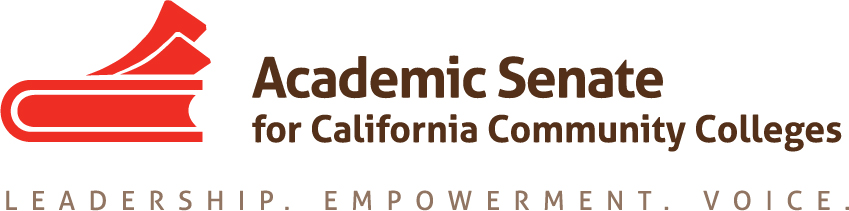 Career Technical Education Leadership CommitteeMarch 18, 20219:30-11:00 AMCONFERENCE CALL INFORMATIONJoin Zoom Meetinghttps://fhda-edu.zoom.us/j/91254864460?pwd=Zm9vMVlCZ2E3L2F3UjRsQlFwMTRmdz09 Meeting ID: 912 5486 4460Passcode: 122417One tap mobile+14086380968,,91254864460# US (San Jose)+16699006833,,91254864460# US (San Jose)Dial by your location        +1 408 638 0968 US (San Jose)        +1 669 900 6833 US (San Jose)        +1 253 215 8782 US (Tacoma)        +1 346 248 7799 US (Houston)        +1 646 876 9923 US (New York)        +1 301 715 8592 US (Washington DC)        +1 312 626 6799 US (Chicago)Meeting ID: 912 5486 4460Basecamp https://3.basecamp.com/4841767/buckets/18610977/vaults/2988384793AGENDAWelcome Call to Order, Roll Call and Adoption of the AgendaCheck-inConsent AgendaApproval of the February 25, 2021 meeting minutes Attachment 1Reports A. Student Senate CCC (David)B. Academic Senate CCC February meeting highlights (Julie)Career Noncredit Education Institute (April 30-May 1, 2021) Progress on presentations (CTELC leads)Focus Areas Teams Report (Leads and members)Committee priorities (Christie)Communication and Support to CTE Liaisons (Lynn)Upcoming Coffee Hour CalendarNovember 18 4-5 CTE Survey (Done)February 9 11-12 Perkins Funding (Done)March 18 11-12 Credit for Prior Learning April 6 2-3 Minimum QualificationsMay 6 1-2 Preparing for the next academic yearProfessional Development and Learning20-21 Program (except for the May session) (Olivia)https://www.asccc.org/calendar/list/events Next Step Canvas module: Focus on Career/Technical Education(Mayra)Submit April agenda item along with recommendation Collaborations Next Steps:  with Regional Consortia Chairs; CVC-OEI (Lynn, Mayra)  2021 Spring Plenary PreparationResolution submitted- Collaborate with Regional Consortia (Christy, Lynn, Mayra) Proposed session/s & CTELC presenters (Mayra, Olivia)Session title: The Economic Imperative: Diversity, Inclusion and California's Demographics ShiftsNext meeting: April 23, 2 – 3:30 pm Next meeting topics (All)Upcoming events A. CTELC sessions  AnnouncementsApplication for Statewide Service – http://asccc.org/content/application-statewide-serviceOther (from members)Adjournment Status of Previous Action ItemsIn Progress (include details about pending items such as resolutions, papers, Rostrums, etc.)CTE March Liaison Memo Topic: CPLCollaborations:  with Regional Consortia Chairs and CVC-OEI CTEPD Program for 20-21, May sessionCommittee priorities update2021 Spring Plenary sessionsCanvas Modules Update-  Focus on Career/Technical EducationCompleted (include a list of those items that have been completed as a way to build the end of year report). Collaboration on CPL March series with CO CPL WorkgroupCNEI ProgramRostrum articles completed Thank you!Perspective: DEI, Student Voice and CTE (David, Christie and Mayra)Regional Advisory Boards (Lynn, Christy, Mayra) CTE Liaison February MemoSpring 2021 Resolution submitted 2021 CCCAOE Conference sessions- Leads: Lynn and MayraCurriculum Institute topics submitted Spring Plenary topics submittedRethinking curriculum, instruction, student services and student support in Covid-19 and beyondBest practices in collaboration to solve problems (in disciplines and functions)What we learn from helping each otherCross-collaborationBest practices and innovative ways of doing online educationColonization and decolonization: What is it?Decolonizing our Institutions: Necessary Conversations with Intellectual HumilityWhy Decolonizing Institutions NowUnlearning and undoing colonial ideas, practices and infrastructures: (Re)learning togetherRostrum article/s (Jan)- Elevate the CTE Faculty Voice Coauthors: Christy, Lynn, Julie and MayraCTE Liaison coffee hour scheduleOctober & November 2020 CTE Liaison MemoCommittee charge reviewFall 2020 Plenary breakout assignments20-21 Action Plan components review and formation of focus area teams (3) CNEI Marketing blurb Fall Rostrum article Credit for Prior Learning as an Equity Lever Co-Authors: Jackie Martin, Chantee Guiney, Jodi Lewis & Mayra CruzBasecamp set upFall 2020 calendar of meetingsCCCAOE Conference Sept 30-Oct 2, 2020 (Shaw)Focus area team plansFocus area team lead roleCareer Technical Education Leadership Committee (CTELC) approved 11/4/20The CTE Leadership Committee provides recommendations on career and technical education and workforce development issues and challenges in the California community colleges. The committee works collaboratively with the ASCCC Executive Committee to assist community college districts, CTE departments, and CTE faculty to ensure that career technical education and workforce development provide responsive curriculum aligned to current and emergent industry trends, and to focus on diversity, equity, and inclusion in all aspects of career education. The committee is also focused on diversity by expanding the participation of diverse CTE faculty in leadership roles at the local, regional, and statewide levels through its ongoing professional development efforts.